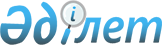 "Табиғи монополиялар субъектiлерiнiң реттелiп көрсетiлетiн  қызметтерiнiң (тауарларының, жұмыстарының) тiзбесiн бекiту туралы"  Қазақстан Республикасы Үкіметінің 2006 жылғы 14 наурыздағы № 155 қаулысына өзгеріс енгізу туралы
					
			Күшін жойған
			
			
		
					Қазақстан Республикасы Үкіметінің 2013 жылғы 26 ақпандағы № 182 қаулысы. Күші жойылды - Қазақстан Республикасы Үкіметінің 2015 жылғы 8 қыркүйектегі № 754 қаулысымен

      Ескерту. Күші жойылды - ҚР Үкіметінің 08.09.2015 № 754 қаулысымен (алғашқы ресми жарияланған күнінен бастап қолданысқа енгізіледі).      Қазақстан Республикасының Үкіметі ҚАУЛЫ ЕТЕДІ:



      1. «Табиғи монополиялар субъектiлерiнiң реттелiп көрсетiлетiн қызметтерiнiң (тауарларының, жұмыстарының) тiзбесiн бекiту туралы» Қазақстан Республикасы Үкіметінің 2006 жылғы 14 наурыздағы № 155 қаулысына (Қазақстан Республикасының ПҮАЖ-ы, 2006 ж., № 8, 71-құжат) мынадай өзгеріс енгізілсін:



      көрсетілген қаулымен бекітілген Табиғи монополиялар субъектiлерiнiң реттелiп көрсетiлетiн қызметтерiнiң (тауарларының, жұмыстарының) тiзбесiнде:



      10-тармақтың 2) тармақшасы мынадай редакцияда жазылсын:



      «2) қосылатын байланыс операторларымен телефон трафигін қосылатын IP-телефония (Интернет-телефония) операторларының жабдықтарынан (-на) (қолжетімділік тораптарынан) (-на) өткізу.».



      2. Осы қаулы алғашқы ресми жарияланған күнінен бастап қолданысқа енгізіледі.      Қазақстан Республикасының

      Премьер-Министрі                           С. Ахметов
					© 2012. Қазақстан Республикасы Әділет министрлігінің «Қазақстан Республикасының Заңнама және құқықтық ақпарат институты» ШЖҚ РМК
				